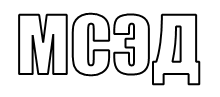 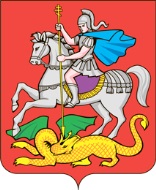 МИНИСТРСОЦИАЛЬНОГО РАЗВИТИЯ МИНИСТРСОЦИАЛЬНОГО РАЗВИТИЯ МИНИСТРСОЦИАЛЬНОГО РАЗВИТИЯ МИНИСТРСОЦИАЛЬНОГО РАЗВИТИЯ МОСКОВСКОЙ ОБЛАСТИМОСКОВСКОЙ ОБЛАСТИМОСКОВСКОЙ ОБЛАСТИМОСКОВСКОЙ ОБЛАСТИул. Кулакова, 20, корп. 1.г. Москва, 123592тел.: +7 (498) 602-84-10e-mail: msrmo@mosreg.ruтел.: +7 (498) 602-84-10e-mail: msrmo@mosreg.ruтел.: +7 (498) 602-84-10e-mail: msrmo@mosreg.ruГлавам муниципальных образованийМосковской областиГлавам муниципальных образованийМосковской областиВ целях недопущения напряжения на рынке труда в Московской области, ухудшения экономической ситуации на отдельных предприятиях в связи с введением режимов неполной занятости и простоя и в связи с неблагоприятной эпидемиологической ситуацией, вызванной распространением коронавирусной инфекции, необходимо обеспечить оперативный контроль ситуации на рынке труда на подведомственной территории.В соответствии со статьей 25 Закона Российской Федерации от 19.04.1991 № 1032-1 «О занятости населения в Российской Федерации» работодатель обязан обеспечить информирование органов занятости об изменениях режима работы работников. В настоящее время мониторинг ситуации на рынке труда осуществляется на базе портала «Работа в России». Обращаю внимание, что поддержка конкретных предприятий в рамках снижения напряженности на рынке труда в 2020 году будет осуществляться только на основании соответствующей информации портала «Работа в России». В этой связи прошу оперативно обеспечить регистрацию работодателей, осуществляющих хозяйственную деятельность на территории Московской области, на портале «Работа в России» путем создания личного кабинета и обеспечить на постоянной основе внесение и актуализацию (в суточный срок с момента изменений) работодателями сведений о режимах труда работников организации, планируемых высвобождениях, переводе работников на удаленный режим работы, возникновении задолженности по заработной плате.  Особое внимание следует обратить на ситуацию с занятостью в организациях, включенных в перечень системообразующих организаций экономики муниципалитета.Информацию о проведенных мероприятиях до 04.04.2020 прошу направить в Министерство социального развития Московской области.В целях недопущения напряжения на рынке труда в Московской области, ухудшения экономической ситуации на отдельных предприятиях в связи с введением режимов неполной занятости и простоя и в связи с неблагоприятной эпидемиологической ситуацией, вызванной распространением коронавирусной инфекции, необходимо обеспечить оперативный контроль ситуации на рынке труда на подведомственной территории.В соответствии со статьей 25 Закона Российской Федерации от 19.04.1991 № 1032-1 «О занятости населения в Российской Федерации» работодатель обязан обеспечить информирование органов занятости об изменениях режима работы работников. В настоящее время мониторинг ситуации на рынке труда осуществляется на базе портала «Работа в России». Обращаю внимание, что поддержка конкретных предприятий в рамках снижения напряженности на рынке труда в 2020 году будет осуществляться только на основании соответствующей информации портала «Работа в России». В этой связи прошу оперативно обеспечить регистрацию работодателей, осуществляющих хозяйственную деятельность на территории Московской области, на портале «Работа в России» путем создания личного кабинета и обеспечить на постоянной основе внесение и актуализацию (в суточный срок с момента изменений) работодателями сведений о режимах труда работников организации, планируемых высвобождениях, переводе работников на удаленный режим работы, возникновении задолженности по заработной плате.  Особое внимание следует обратить на ситуацию с занятостью в организациях, включенных в перечень системообразующих организаций экономики муниципалитета.Информацию о проведенных мероприятиях до 04.04.2020 прошу направить в Министерство социального развития Московской области.В целях недопущения напряжения на рынке труда в Московской области, ухудшения экономической ситуации на отдельных предприятиях в связи с введением режимов неполной занятости и простоя и в связи с неблагоприятной эпидемиологической ситуацией, вызванной распространением коронавирусной инфекции, необходимо обеспечить оперативный контроль ситуации на рынке труда на подведомственной территории.В соответствии со статьей 25 Закона Российской Федерации от 19.04.1991 № 1032-1 «О занятости населения в Российской Федерации» работодатель обязан обеспечить информирование органов занятости об изменениях режима работы работников. В настоящее время мониторинг ситуации на рынке труда осуществляется на базе портала «Работа в России». Обращаю внимание, что поддержка конкретных предприятий в рамках снижения напряженности на рынке труда в 2020 году будет осуществляться только на основании соответствующей информации портала «Работа в России». В этой связи прошу оперативно обеспечить регистрацию работодателей, осуществляющих хозяйственную деятельность на территории Московской области, на портале «Работа в России» путем создания личного кабинета и обеспечить на постоянной основе внесение и актуализацию (в суточный срок с момента изменений) работодателями сведений о режимах труда работников организации, планируемых высвобождениях, переводе работников на удаленный режим работы, возникновении задолженности по заработной плате.  Особое внимание следует обратить на ситуацию с занятостью в организациях, включенных в перечень системообразующих организаций экономики муниципалитета.Информацию о проведенных мероприятиях до 04.04.2020 прошу направить в Министерство социального развития Московской области.В целях недопущения напряжения на рынке труда в Московской области, ухудшения экономической ситуации на отдельных предприятиях в связи с введением режимов неполной занятости и простоя и в связи с неблагоприятной эпидемиологической ситуацией, вызванной распространением коронавирусной инфекции, необходимо обеспечить оперативный контроль ситуации на рынке труда на подведомственной территории.В соответствии со статьей 25 Закона Российской Федерации от 19.04.1991 № 1032-1 «О занятости населения в Российской Федерации» работодатель обязан обеспечить информирование органов занятости об изменениях режима работы работников. В настоящее время мониторинг ситуации на рынке труда осуществляется на базе портала «Работа в России». Обращаю внимание, что поддержка конкретных предприятий в рамках снижения напряженности на рынке труда в 2020 году будет осуществляться только на основании соответствующей информации портала «Работа в России». В этой связи прошу оперативно обеспечить регистрацию работодателей, осуществляющих хозяйственную деятельность на территории Московской области, на портале «Работа в России» путем создания личного кабинета и обеспечить на постоянной основе внесение и актуализацию (в суточный срок с момента изменений) работодателями сведений о режимах труда работников организации, планируемых высвобождениях, переводе работников на удаленный режим работы, возникновении задолженности по заработной плате.  Особое внимание следует обратить на ситуацию с занятостью в организациях, включенных в перечень системообразующих организаций экономики муниципалитета.Информацию о проведенных мероприятиях до 04.04.2020 прошу направить в Министерство социального развития Московской области.Министр социального развитияМосковской области	И.К. ФаевскаяМинистр социального развитияМосковской области	И.К. ФаевскаяМинистр социального развитияМосковской области	И.К. Фаевская